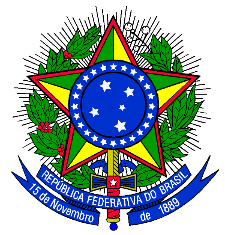 MINISTÉRIO DA EDUCAÇÃOSECRETARIA DE EDUCAÇÃO PROFISSIONAL E TECNOLÓGICAINSTITUTO FEDERAL DE EDUCAÇÃO, CIÊNCIA E TECNOLOGIA DO SUL DE MINAS GERAIS, CAMPUS MUZAMBINHOEdital 104/2022 - Edital de Apoio a Projetos de Ensino para serem conduzidos no 2º Semestre de 2022ANEXO II - TERMO DE ANUÊNCIA DO COORDENADOR DO CURSO/CHEFIA IMEDIATA E/OU COLEGIADO/NDEEu, ______________________________________, SIAPE_______________, Coordenador e presidente do Colegiado do ____________________ (nome do curso), declaro minha anuência à submissão da proposta intulada  _________________________________ (título da proposta), coordenada pelo(a) servidor(a) ______________________________________ e submetida ao “Edital 104/2022 – Edital de Apoio a Projetos de Ensino para serem conduzidos no 2º Semestre de 2022”. ______________________, _____ de __________________ de 2022. Nome completo Coordenador do Curso _____________Assinatura via SUAP